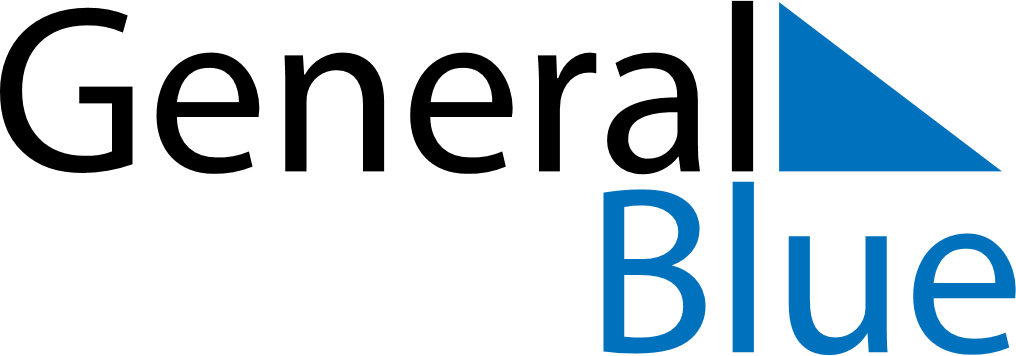 Weekly CalendarJune 22, 2020 - June 28, 2020Weekly CalendarJune 22, 2020 - June 28, 2020Weekly CalendarJune 22, 2020 - June 28, 2020Weekly CalendarJune 22, 2020 - June 28, 2020Weekly CalendarJune 22, 2020 - June 28, 2020Weekly CalendarJune 22, 2020 - June 28, 2020MONDAYJun 22TUESDAYJun 23TUESDAYJun 23WEDNESDAYJun 24THURSDAYJun 25FRIDAYJun 26SATURDAYJun 27SUNDAYJun 28